ECLIPSE Farm 3GManuálTest pro detekci inhibičních látek v mléceKatalogové číslo ZE/EF25        ZE/EF50                ZE/EF 50In vitro test  Transport 4 - 12 °C Skladování 4 – 12 °CDovozce a držitel rozhodnutí o schválení:JEMO TRADING spol. s. r. o.Topolová 18811 04 Bratislava Slovenská republikaTel: +421 2 5465 1721  Fax: +421 2 5465 1722www.profood.skPoužitíEclipse je kvalitativní test, který je dodáván ve flexibilním a šikovném formátu. Je určen na detekci antibiotik a inhibitorů v syrovém, tepelně opracovaném a sušeném kravím, ovčím, kozím anebo buvolím mléce.Princip:Eclipse je založen na inhibici mikrobiálního růstu. Set má formát samostatných testovacích tub. Každá tuba obsahuje agarové médium potažené sporami Geobacillus stearothermophilus a pH indikátor.Pokud sa tuby inkubují při 65 °C, spory naklíčí a rostoucí buňky začnou produkovat kyselinu a měnit pH agaru. Změny pH vyvolají změnu barvy agaru z modré (flalové) na žlutavou.Pokud vzorky mléka obsahují antibiotika ve vyšší koncentraci jako je detekční limit, mikroorganizmy nebudou růst a nebudou pozorovatelné ani barevné změny.Komponenty kitu:                                                                             ZE/FE25                           ZE/FE50Samostatní testovací tuby                                       25                                        50Jednorázové pipety                                                   25                                         xAdhezivní folie                                                              1                                         2Instrukce ke kitu                                                       ano                                      anoCertifikát                                                                    ano                                      anoDoplňkový materiál (není součástí kitu):inkubátor (FX inkubátor, kat. číslo ZE/FX) nebo ohřívač na  65°Cnegativní kontrola (vzorek bez obsahu antibiotik)pozitivní kontrola - vymražený Penicillin G (kat. číslo ZE/PG5), Oxytetracyklín (kat.číslo ZE/OXITETRA, Sulfathiazole (kat.číslo ZE/SULFA)Poznámky:Negativní kontrola vzorku (bez antibiotik) musí být použita při každé spuštěné analýze kvůli určení optimální doby inkubace.Pro každý vzorek by měla být použita nová pipetová špička.Tento test je extrémně citlivý na antibiotika a jiné antibakteriální látky jako detergenty a dezinfekce. Mělo by být zabráněno kontaminaci těmito látkami.I když přirozené inhibitory obsaženy v mléce nezasahují do výsledku testu, vzorky z kolostra, mléko z konce rozmnožovací periody a mastitidové mléko mají vysokou koncentraci těchto inhibitorů a mohou pozměnit konečné výsledky.Prosím kontaktujte ZEU (JEMO TRADING spol. s r.o.) při analýzách vzorku obsahujících konzervační látky (napr. Azidiol).Škála barev získaná použitím přístroje E-Reader je odlišná od ostatních inkubačních systémů. Výsledné zbarvení by mělo být porovnané s obrázkem v sekci Vizuální odečtení.Postup (pracovní diagram na straně 4):Prosím věnujte pozornost „Poznámce 2“ (str.2).Pomocí nůžek oddělte potřebné množství testovacích tub. Folie pokrývající ostatní tuby nesmí být odstraněna, aby nedošlo k vysychání agaru. Zbylé tuby musí být ihned skladovány při teplotě 4-12 °C. Testovací tuby by měli pevně stát. V případě potřeby můžete použít otvory nacházející se na okraji dodávaného balení testu.Propíchněte nebo odstraňte folii pokrývající tuby a přidejte 100 pl vzorku mléka použitím jednorázové pipety (nová špička) a negativní kontrolu.Tuby důkladně zalepte adhezivní folii a inkubujte při 65 °C předem vyhřátém inkubátoru. Inkubace by měla být zastavena, pokud se změní barva negativní kontroly na žlutou (přibližně 2.30 až 2.45 hod). Jako referenci použijte inkubaění časy uvedené v certifikátu produktu. Pokud se nepoužívá negativní kontrola, analýza by měla být zastavena po 3h inkubace. Citlivost testu může být tímto ovlivněna, vzrůstající limit detekce pro některá antibiotika.Výsledky (viď obrázek v sekci Vizuální odečtení na straně 4)Žlutá barva (negativní) indikuje absenci antibiotik v testovaném vzorku mléka.Modro - purpurová barva (pozitivní) indikuje přítomnost antibiotik.Zeleno - modrá (pochybná) indukuje přítomnost antibiotik v koncentraci blízko detekčního limitu. V případě pochybnosti analýzu opakujte.Stabilita a uskladněníKomponenty setu by měli být skladovány při 4 - 12 °C a chráněny před světlem. Set je dodáván s minimálně 9 měsíční lhůtou. Trvanlivost setu viz. na obale.Bezpečnost:Při použití testu se doporučuje správná laboratorní praxe. Bezpečnostní list (A Material Safety Data Sheet) je dostupný na vyžádáni u JEMO TRADING spol. s r.o..Pracovní diagram:Obrázek 1                           Přidejte 100 ml mlékaObrázek 2                          Inkubujte při 65°C, dokud se                                            negativní kontrola nezbarví na žlutou.                                            (nebo 3 h)Obrázek 3                          Vizuálně odečtěte výsledek z boku tubyVizuální odečtení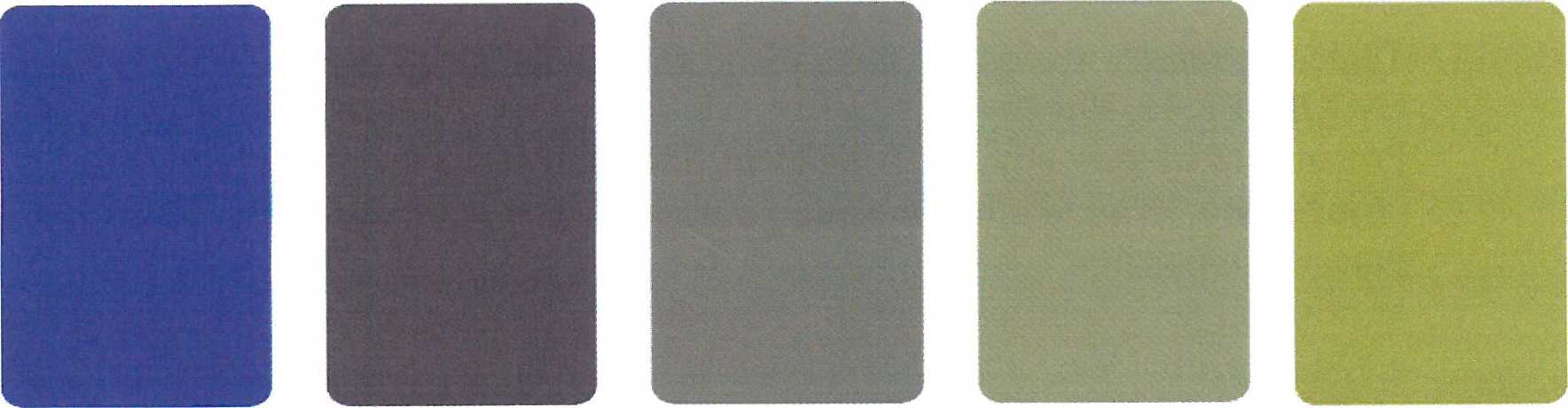 Eclipse je in vitro diagnostický test pro skríning antibiotik v mléce. Pro právní účely by měli být výsledky potvrzené oficiální referenční metodou. ZEU-INMUNOTEC, S.L. nepřebírá žádnou právní zodpovědnost.UpozorněníTento český návod je překladem anglického originálu ECLIPSE Farm 3G, G-COM-EF.01,Rev.6.Prosíme uživatele, aby si při každém dodaném testu zkontrolovali datum vydání přiloženého originálního návodu. Změna ve vydání představuje i změnu v pracovním postupu.V případě, že vydání přiloženého návodu v testu nesouhlasí s vydáním českéké verze, prosíme Vás, abyste se při práci s testem řídili dle přiloženého originálu, případně si od nás vyžádali aktualizaci překladu.